Venerdi 29 Giugno 2018*/**/***/**** ricognizione unicaIl comitato organizzatore NON RISPONDE di eventuali furti e/o danni subiti nei parcheggi o nelle scuderie.! PARCHEGGI E SCUDERIE NON CUSTODITI !MAGGIOREInizio ore   8.30A 100* /A 110*/ A120*/ A130 *Circa ore 10.30C 140 fasi c.A seguireC 135 tempo **A seguireC 130 tempo **Circa ore 14.30C 120 fasi c. ***A seguireC 115 fasi c. ***Circa ore 16.20B 110 fasi c.****/ B 100 fasi c.****/ B 90 fasi c.****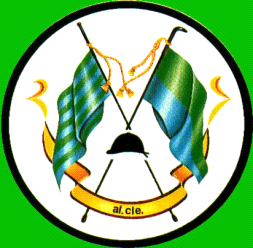 